Het gebruik van om in beknopte bijzinnen met te + infinitief (B1-B2)1Beknopte bijzinnen met zinsdeelsfunctie waarvan het gezegde uit een infinitief met te bestaat, kunnen - als ze niet door een ander voegwoord worden ingeleid - al dan niet voorafgegaan worden door om. Dit voegwoord om kan naargelang van het geval verplicht, uitgesloten of facultatief zijn. 2Het gebruik van om bij te + infinitief in beknopte bijzinnen die zinsdeelstuk zijn, hangt af van de functie die de beknopte bijzin vervult ten opzichte van de kern van de constituent in kwestie. 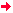 